Nieuwe robuust gebouwde en veelzijdige Fiat Fullback is er vanaf € 24.990De Fullback is Fiat Professional's nieuwe medium-duty pick-up truck die zowel geschikt is voor professionele inzet als vrijetijdsgebruik. De robuust gebouwde en betrouwbare Fiat Fullback is verkijgbaar met een verlengde of dubbele cabine en staat in augustus bij de Fiat Professional dealer vanaf € 24.990. Lijnden, 11 juli 2016Het ontwerp van de carrosserie van de nieuwe Fullback pick-up verklapt zijn inborst: onverzettelijk. Het brutale front is in de stijl van de andere modellen van Fiat Professional vormgegeven. Het interieur heeft de functionaliteit van een bedrijfswagen, maar biedt ook comfort en fraaie afwerking. Het onverzettelijke karakter blijkt ook uit de ophanging. Aan de voorzijde bestaat die uit dubbele wieldraagarmen met een stabilisatiestang. De achterwielophanging is een starre as met bladveren voor optimale betrouwbaarheid en duurzaamheid. De Fullback is uitgerust met vierwielaandrijving. Tijdens rijden bestaat de keuze tussen parttime of fulltime vierwielaandrijving.De Fiat Fullback wordt aangedreven door een 2,4-liter turbodieselmotor met common-railinspuiting. Er zijn twee vermogensvarianten: enerzijds 150 pk vermogen en 380 Nm koppel en anderzijds 180 pk en 430 Nm. De lichtgewicht aluminium motor is voorzien van een turbo met variabele geometrie en een intercooler voor optimale efficiency. Er is keuze uit twee transmissies: een handgeschakelde zesversnellingsbak of een vijftraps automaat.Alle versies van de Fullback hebben een maximumhoogte van 1.780 mm en een breedte van maximaal 1.815 mm. De wielbasis is 3.000 mm. De lengte van de auto is afhankelijk van het model: 5.275 mm voor de versie met Extended Cab (verlengde cabine) en 5.285 mm voor de versie met Double Cab (dubbele cabine). Ook de lengte van de laadbak varieert mee: 1.850 mm voor de versie met verlengde cabine en 1.520 mm voor de versie met dubbele cabine. Het laadvermogen bedraagt meer dan een ton en het toegestane aanhangergewicht is meer dan 3.000 kg.De standaarduitrusting is omvangrijk met ABS met EBD, TSA (trailerstabilisatie), LDW (rijstrookassistentie) en zeven airbags (hoofdairbags, zijairbags, gordijnairbags en een knieairbag voor de bestuurder). Het interieur is afgewerkt met hoogwaardige stof, een multifunctionele infodisplay waarvan de helderheid instelbaar is, airconditioning en centrale deurvergrendeling met dubbele afstandsbediening. De nieuwe Fullback staat in augustus bij de Fiat Professional dealer voor de volgende vanafprijzen:----------------------------------------EINDE BERICHT-------------------------------------------Noot voor de redactie, niet voor publicatie:Voor meer informatie kunt u contact opnemen met:Toine DamoPublic Relations OfficerTel: +31 6 2958 4772Email: toine.damo@fcagroup.com W: www.fcagroup.comW: www.fiatprofessionalpress.nl linkedin.com/company/fiat-bedrijfswagens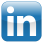 MotorVermogenKoppelLedig gewicht LaadvermogenPrijs excl.BTW en BPMExtended Cab2.4 SX150 pk380 Nm1.795 kg1.100 kg€ 24.9902.4 LX180 pk430 Nm1.815 kg1.100 kg€ 26.990Double Cab2.4 SX150 pk380 Nm1.845 kg1.130 kg€ 25.9902.4 LX180 pk430 Nm1.850 kg 1.130 kg€ 28.490